UČENJE NA DALJAVO: LIKOVNA UMETNOST  6. bDatum: 3. in 17. april 2020LIKOVNA NALOGA: ARHITEKTURNO OBLIKOVANJE, MATERIALI V ARHITEKTURI / OCENJEVANJE LIKOVNIH DEL bo 18. – 22. 5.LIKOVNI MOTIV: PRAVLJIČNA HIŠA Z BALKONOMLIKOVNA TEHNIKA, MATERIALI: svinčnik, kemični svinčnik, flomastri, barvni svinčniki, kolaž papir, karton (lahko izbiraš)Format: A4 ali A3Predvideni čas: 4 šolske ureDo 18. maja 2020 svoj izdelek dokončajte, nato ga fotografirajte in mi fotografijo prosim pošljite na naslov: vida.cizel@os-smarjeta.siIzdelke bom ocenila, zato bodite pozorni na kriterije za ocenjevanje.Tisti, ki ste svojo pravljično hišo z balkonom že dokončali, poglejte, če bi še kaj izboljšali, potem pa začnite z novo likovno nalogo.KRITERIJI ZA OCENJEVANJE1. HIŠA JE IZVIRNA, PRAVLJIČNA, POSEBNA2. HIŠA JE DOSLEDNO IZDELANA, POVRŠINE SO ZAPOLNJENE3. HIŠA IMA BALKON IN VELIKO DETAJLOV4. IZDELEK JE ESTETSKI, BARVE IN MATERIALI SO PREMIŠLJENO IZBRANI5. ODZIVNOST: IZ IZDELKA JE RAZVIDNO, DA JE VANJ VLOŽENEGA VELIKO TRUDA, LIKOVNO DELO JE BILO PRAVOČASNO ODDANO (do 18. 5. 2020)Datum: 8. maj 2020Likovna naloga: SIMETRIČNO RAVNOVESJELikovni motiv: ČLOVEK, ŽIVAL, RAZLIČNI PREDMETILikovna tehnika: kolaž, papirPredvideni čas: 2 uri    RAVNOVESJE NA RISBI, SLIKI, GRAFIKI, KIPU, ARHITEKTURIV učbeniku, na straneh 51 do 53 preberite besedilo in poglejte primere. Napišite v zvezek povzetek.PRAKTIČNO DELOKolaž papir ali navaden bel papir ali kar imate doma na razpolago prepognite na polovico. Ob prepognjenem robu narišite polovico razgibane figure. Figura je lahko fantazijska.Narisano figuro izrežite, izrežite tudi posamezne dele znotraj figure. Ko boste figuro razgrnili, boste opazili, da je v simetričnem ravnovesju.Zaradi prepognjenosti bo figura lahko samostojno stala. Izdelajte več primerov.Za pomoč in lažje razumevanje poglejte primere na slikah.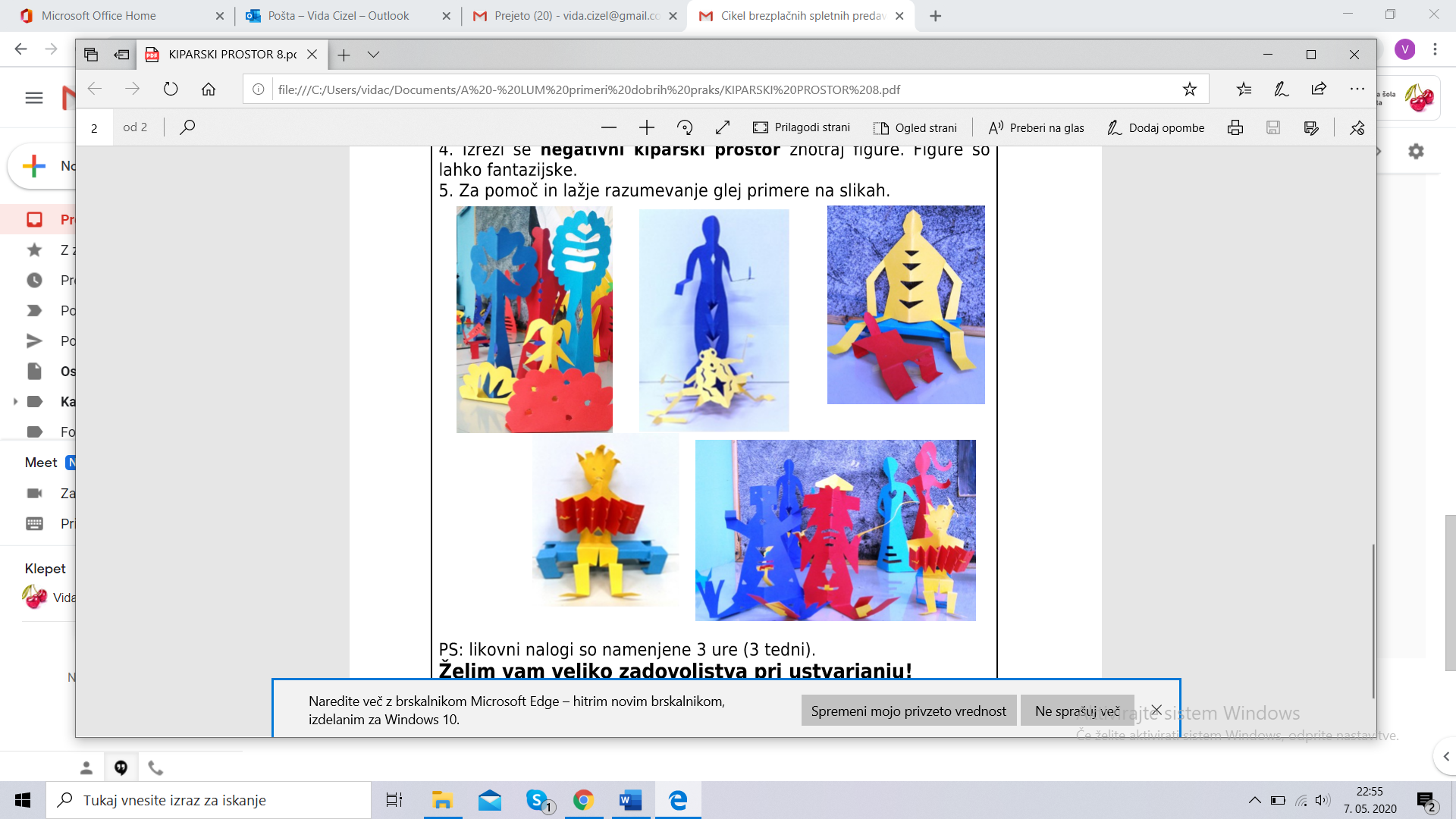 Merila za vrednotenje1. Izdelki so v simetričnem ravnovesju2. Likovni motiv je izviren, domiseln3. Likovna tehnika je dosledno izvedena4. Odzivnost: iz izdelkov je razvidno, da je v njih vložen trud, izdelki so bili pravočasno oddani (do 22. 5. 2020)Ko boste dokončali, prosim svoje izdelke fotografirajte in jih pošljete na moj naslov.Želim vam prijetno ustvarjanje in vas lepo pozdravljam.